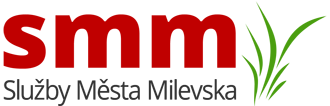 S m l o u v a č.  O-93/2017Dnešního dne uzavřeli:Služby města Milevska spol. s r.o., sídlem Karlova čp. 1012, Milevsko, PSČ 39901, IČ 49061186, zastoupená Vítem Králem, jednatelem, zapsaná v OR, vedeném Krajským soudem v Českých Budějovicích v odd. C, vl.č. 3350, dále jen provozovatel na straně jedné a ORLÍK NAD VLTAVOU s.r.o. ,Orlík nad Vltavou,  PSČ 398 07, IČ 45023930, dále jen uživatel na straně druhé následující smlouvu o ukládání odpadu podle ustanovení § 1746 a násl. občanského zákoníku takto: I.Úvodní ujednání a předmět smlouvyPředmětem smlouvy je ukládání odpadu na skládce v lokalitě „Jenišovice“ v k.ú. Něžovice, kterou spravuje a provozuje provozovatel. Uživatel prohlašuje, že se seznámil s provozním řádem skládky, kterým se ukládání směsného komunálního odpadu řídí. II.Povinnosti provozovatele Provozovatel se zavazuje:zajistit uložení odpadu na skládce „Jenišovice“, III.Cena a způsob placení Smluvní strany se dohodly, že uživatel uhradí provozovateli za uložení: směsný komunální odpad 1 t		1.170,- Kč + DPH v zák. výši Poplatek 1 t					   500,- Kč  bez DPH Ostatní odpad 1 t				1.300,-- Kč + DPH v zák. výši Poplatek 1 t					   500,- Kč  bez DPHVyúčtování provádí provozovatel měsíčně zpětně, vždy do 10.dne kalendářního dne měsíce následujícího po provedení uložení odpadu. Smluvní strany dohodly lhůtu splatnosti faktur na deset dnů od vystavení. V případě prodlení uživatele se zaplacením faktury, je provozovatel oprávněn účtovat uživateli zákonný úrok z prodlení. IV. Platnost smlouvy Tato smlouva se uzavírá na dobu neurčitou, a to ode dne 1.2.2017 a v plném rozsahu nahrazuje smlouvu o ukládání odpadu na skládce „Jenišovice“ v k.ú. Něžovice č. 3037ze dne 15.2.1994  ve znění případných dodatků. Smluvní strany se dohodly, že každá smluvní strana může smlouvu vypovědět a dohodly výpovědní lhůtu, a to jeden měsíc s tím, že výpovědní lhůta začíná běžet od prvního dne měsíce následujícího po doručení písemné výpovědi druhé smluvní straně. V.Závěrečná ujednání  Smluvní strany prohlašují, že se na jejím obsahu dohodly tak, jak je výše uvedeno, což stvrzují svými vlastnoručními podpisy. Dále prohlašují, že smlouva nebyla uzavřena v tísni ani za nápadně nevýhodných podmínek pro kteroukoliv ze smluvních stran. Smlouvu lze měnit nebo doplňovat pouze číslovanými písemnými dodatky. Smlouva je sepsána ve dvou vyhoveních, z nichž každá strana obdrží jedno a každé má platnost originálu. V Milevsku dne ……………….Služby Města Milevska, spol. s r.o.				ORLÍK NAD VLTAVOU, s.r.o.	Vít Král, jednatel 							 